- 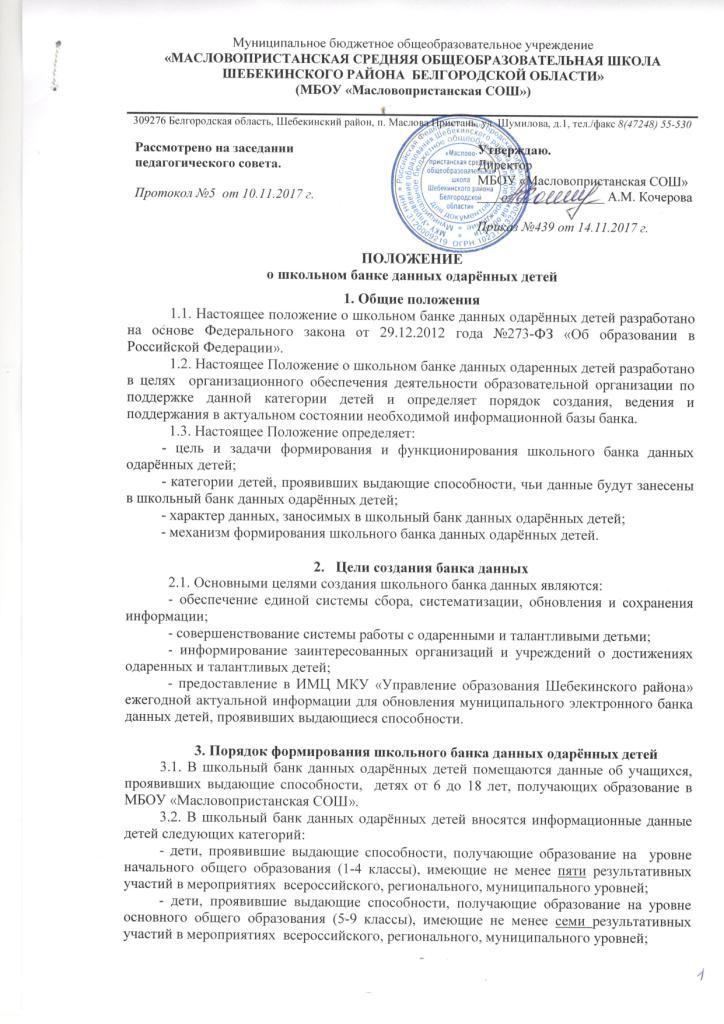           - дети, проявившие выдающие способности, получающие образование на уровне среднего общего образования (10-11классы), имеющие не менее девяти результативных участий в мероприятиях всероссийского, регионального, муниципального уровней.3.3. Для внесения детей вшкольный банк данных одарённых детейучитываются достижения по следующим направлениям: всероссийская олимпиада школьников, другие олимпиады, предметные конкурсы, исследовательские конференции, творческие конкурсы, спортивные соревнования, социально-значимая деятельность, результаты учебной деятельности и сдача нормативов ГТО на золотой значок.3.4. Личные данные детей, включённых в школьный банк данных одарённых детей, ограничены следующей информацией:-фамилия, имя, отчество ребёнка;- дата рождения (число, месяц, год);- класс;- адрес и контактные телефоны.3.5. Характерданных о наличии таланта детей, заносимых вмуниципальный электронный банк данных детей, проявивших выдающие способности, предполагает следующую информацию:- данные о наличии побед в мероприятиях федерального, регионального, межрегионального, муниципального уровней различной направленности (всероссийская олимпиада школьников, другие олимпиады, предметные конкурсы, исследовательские конференции, творческие конкурсы, спортивные соревнования, социально-значимая деятельность, результаты учебной деятельности, сдача нормативов ГТО на золотой значок);- данные о проявлении неординарных способностей, не связанных явно с результативностью обучения.3.6. Механизм формирования школьного банка данных одарённых детей предполагает процедуры сбора, обобщения, хранения и обновления количественных и качественных данных талантливых детей, получающих образование в МБОУ «Масловопристанская СОШ»3.7.1. Сбор и обобщение данных одарённый детей производится в направлении: педагоги предметники, далее - классные руководители, далее - администрация образовательного учреждения. 3.7.2. Обновление школьного банка данных одарённых детей  происходит один раз в год с 1 по 10 апреля. Права и обязанности участников формирования школьногобанка данных одарённых детей 4.1. К участникам формирования школьного банка данных одарённых детей данное Положение относит:- учителей-предметников;- классных руководителей.- заместителя директора;- талантливых детей, обучающихся в МБОУ «Масловопристанская СОШ»;- родители обучающихся.4.2. Данным Положением предусматривается предоставление следующих прав родителям талантливых детей, как участникам формирования школьного банка данных одарённых детей:- право знать информацию, собираемую о их ребёнка для помещения её в школьный банк данных одарённых детей:4.3. Данным Положением предусматривается предоставление следующих прав детям - участникам формирования школьного банка данных одарённых детей:-право ознакомиться с собираемой по них  информацией для помещения её в школьный банк данных одарённых детей;- право получать разъяснения от педагогов образовательного учреждения по поводу назначения, содержания школьного банка данных одарённых детей.4.5. Данным Положением предусматриваются следующие обязанности работников образования - участникам формирования школьного банка данных одарённых детей:- обязанность предоставлять для формирования и обновления, указанного выше банка достоверную и полную (в пределах возможностей диагностических материалов) информацию о талантливых детях;- обязанность предоставлять для формирования и обновления,  названного выше банка;- обязанность защищать личную информацию о одарённых  детях  от использования её лицами, не названными в данном Положении.